Autumn 1Autumn 2Spring 1Spring 2Summer 1Summer 2Nursery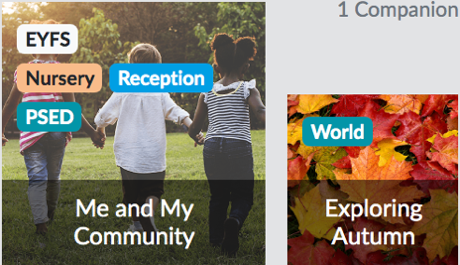 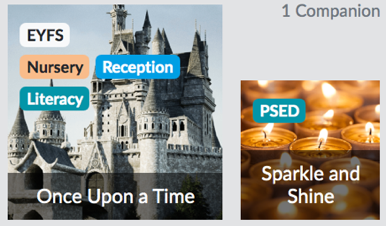 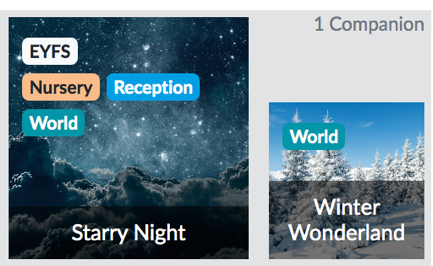 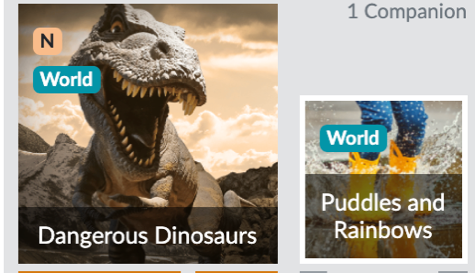 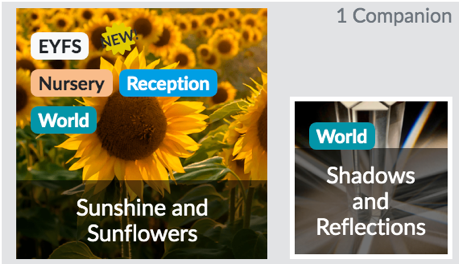 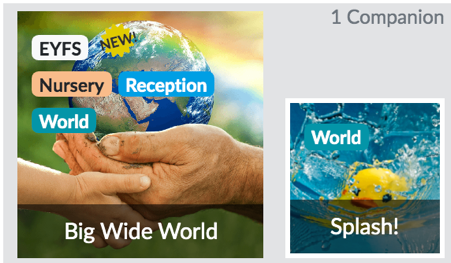 Foundation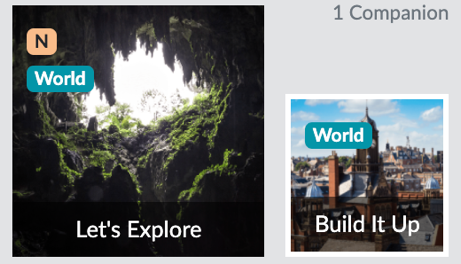 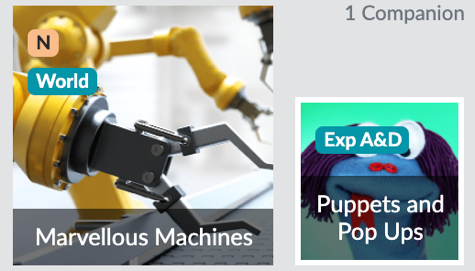 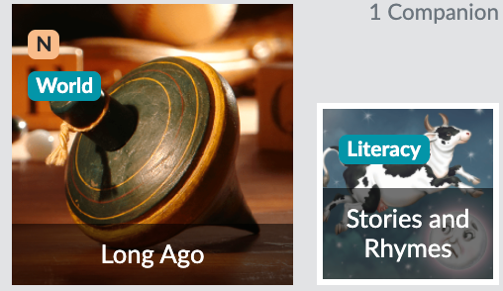 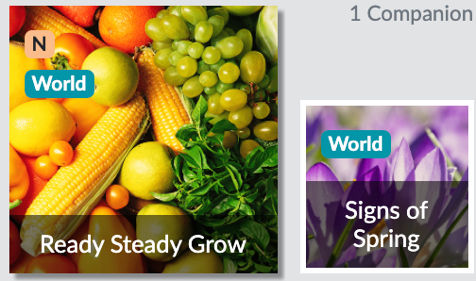 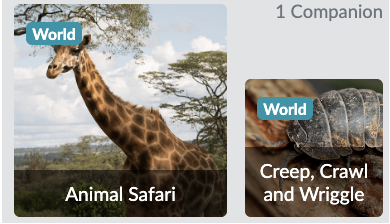 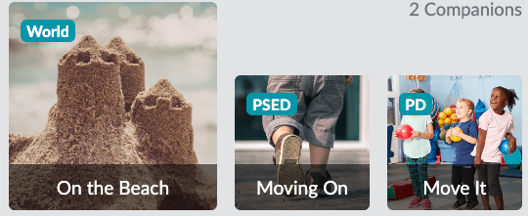 Year 1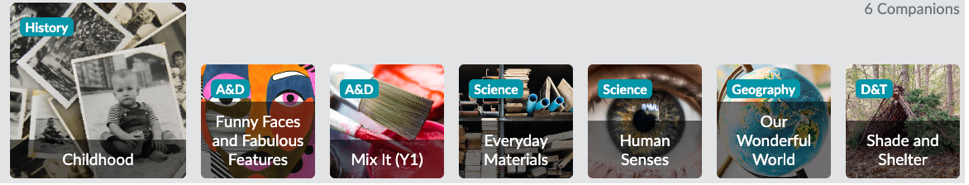 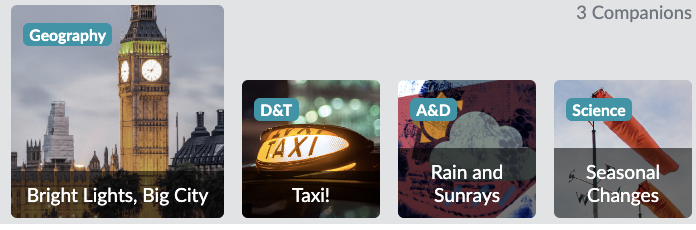 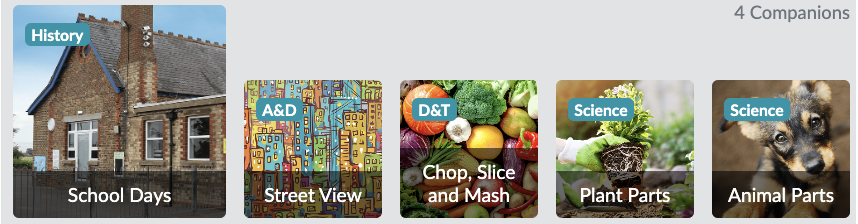 Year 2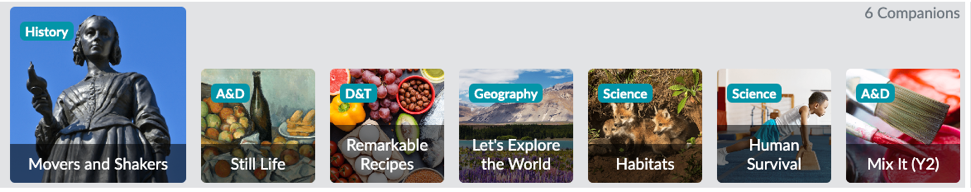 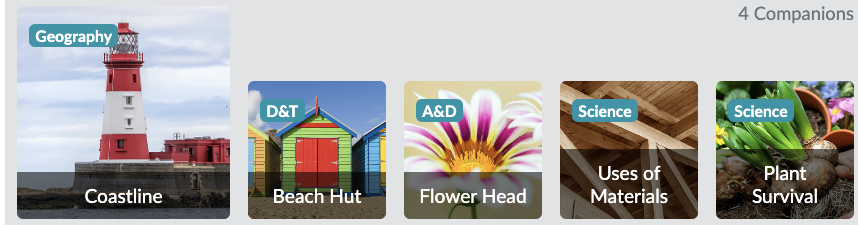 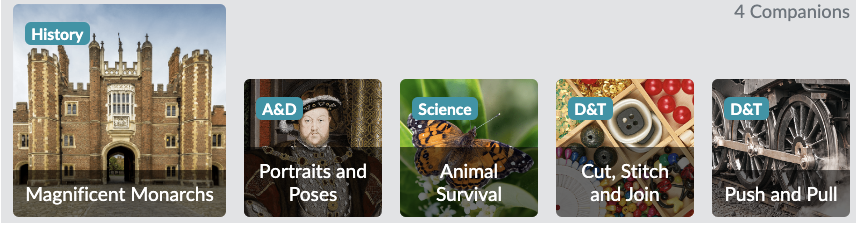 Year 3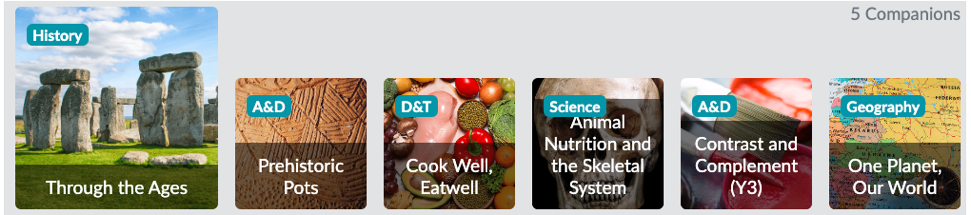 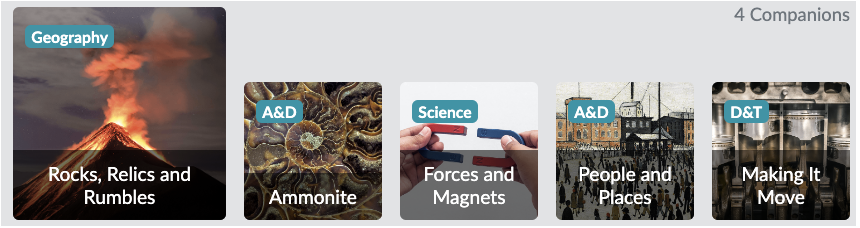 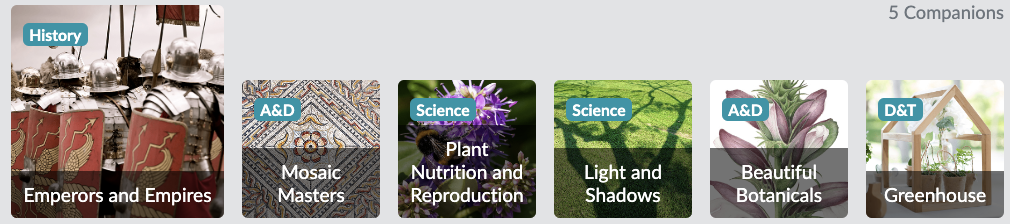 Year 4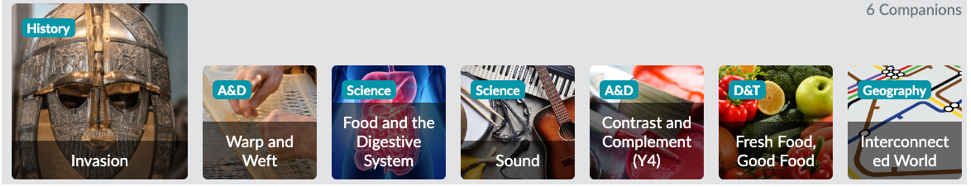 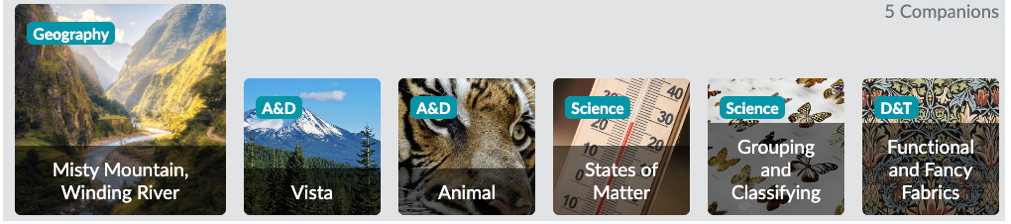 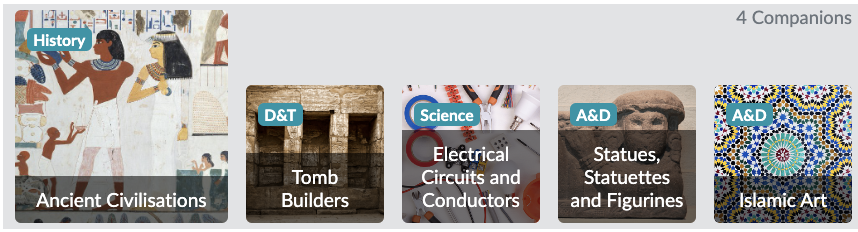 Year 5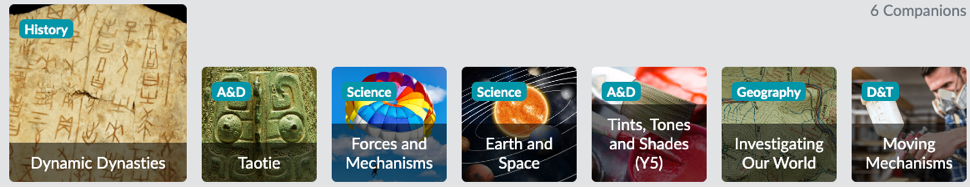 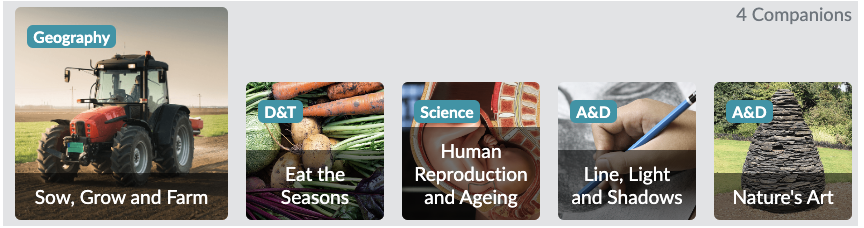 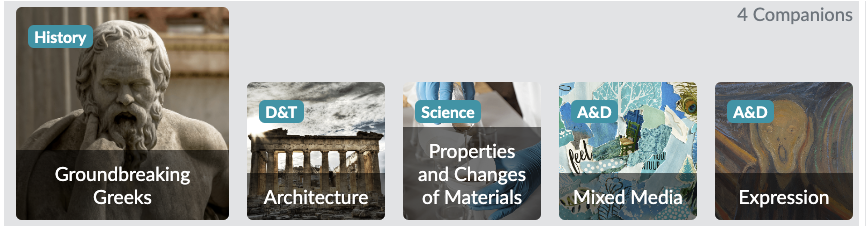 Year 6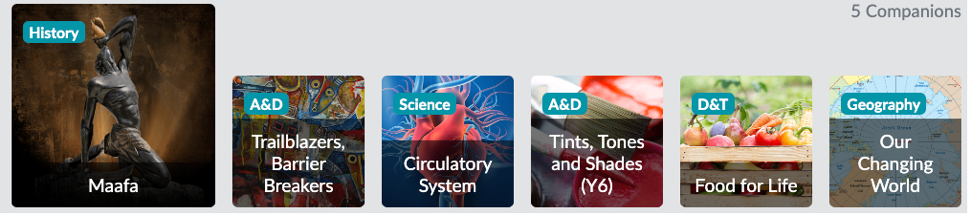 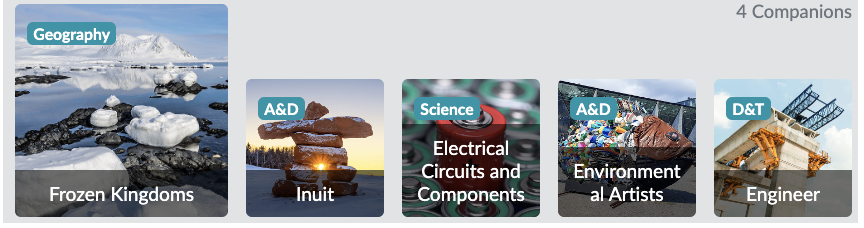 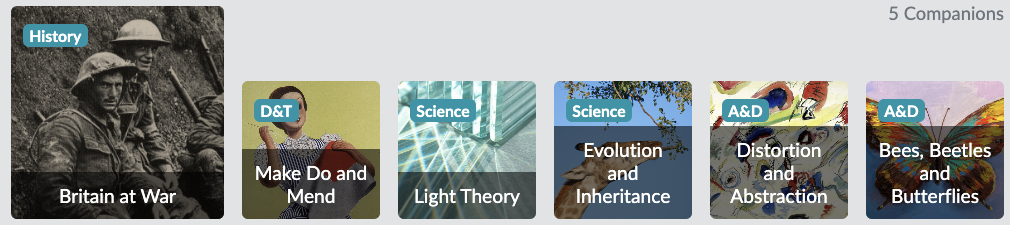 